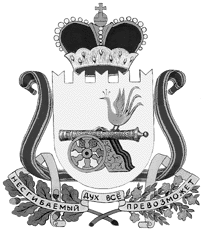 администрация муниципального образования«Вяземский район» смоленской областиПОСТАНОВЛЕНИЕот 04.03.2020 № 311В соответствии с Федеральным законом от 31.03.1999 № 69-ФЗ                            «О газоснабжении в Российской Федерации», Стратегическими направлениями социально-экономического развития муниципального образования «Вяземский район» Смоленской области на 2012-2020 г.г., утвержденными решением Вяземского районного Совета депутатов от 25.01.2012 № 1 (в редакции решения Вяземского районного Совета депутатов  от 24.08.2016 № 72), Уставом муниципального образования «Вяземский район» Смоленской области,  постановлением Администрации муниципального образования «Вяземский район» Смоленской области от 11.11.2016 № 1810                                  «Об утверждении Порядка принятия решения о разработке муниципальных программ, их формирования и реализации и Порядка проведения оценки эффективности реализации муниципальных программ», в целях повышения уровня газификации Вяземского района Смоленской области,Администрация муниципального образования «Вяземский район» Смоленской области постановляет:1. Внести в муниципальную программу  «Газификация  муниципального образования «Вяземский район»  Смоленской области», утвержденную постановлением Администрации муниципального образования «Вяземский район» Смоленской области от 10.12.2014 № 1846 (в редакции постановлений Администрации муниципального образования «Вяземский район» Смоленской области от 09.04.2015 № 573,  от 17.08.2015 № 1460, от 31.03.2016 № 443,         от 12.07.2016 № 1044, от 08.11.2016 № 1794, от 20.02.2017 № 256, от 14.03.2017        № 430, от 23.05.2017 № 990, от 21.09.2017 № 1959, от 29.12.2017 № 2668,          от 21.02.2018 № 323, от 19.03.2018 № 476, от 30.03.2018 № 627, 19.06.2018        № 1145, от 03.04.2019 № 599, от 19.07.2019 № 1220, от 24.12.2020 № 2089) следующие изменения: 1.1 В паспорте муниципальной программы: позицию «Объемы ассигнований муниципальной программы (по годам реализации  в разрезе источников финансирования)»   изложить в следующей редакции:         позицию  «Сроки (этапы) реализации программы)» изложить в следующей редакции:         1.3. Раздел 4 муниципальной программы изложить в новой редакции: «Обоснование ресурсного обеспечения муниципальной программы: «Общий объем средств,  предусмотренных на реализацию программы составляет: 9 732 971,67 рублей:в том числе по годам:  2015 год – 197 000,00 рублей;2016 год – 252 500,00 рублей;2017 год – 277 360,31 рублей2018 год – 189 757,29 рублей;2019 год – 8 355 354,07 рублей;2020 год – 220 500,00 рублей;2021 год – 130 000,00 рублей;2022 год – 110 500,00 рублей.В разрезе источников финансирования:- средства федерального бюджета:2015 год – 0,00 рублей;2016 год – 0,00 рублей;2017 год – 0,00 рублей;2018 год – 0,00 рублей;2019 год – 6 873 990,00 рублей;2020 год – 0,00 рублей;2021 год – 0,00 рублей;2022 год – 0,00 рублей,- средства областного бюджета:2015 год – 0,00 рублей;2016 год – 0,00 рублей;2017 год – 0,00 рублей;2018 год - 0,00 рублей;2019 год - 1 027 070,00 рублей;2020 год - 0,00 рублей;2021 год – 0,00 рублей;2022 год -0,00 рублей,- средства бюджета муниципального образования «Вяземский район» Смоленской области:2015 год – 197 000,00 рублей;2016 год – 252 500,00 рублей;2017 год – 277 360,31 рублей;2018 год – 189 757,29 рублей;2019 год – 454 294,07 рублей;2020 год – 220 500,00 рублей;2021 год – 130 000,00 рублей;2022 года – 110 500,00 рублей.2. Приложение № 1 Целевые показатели муниципальной программы «Газификация муниципального образования «Вяземский район» Смоленской области изложить в новой редакции (прилагается).3. Приложение № 2 План реализации муниципальной программы «Газификация муниципального образования «Вяземский район» Смоленской области на 2020 год и плановый период 2021-2022 годы изложить в новой редакции (прилагается). 4. Опубликовать настоящее  постановление в газете «Вяземский вестник» и разместить на сайте Администрации муниципального образования «Вяземский район» Смоленской области.5. Контроль за исполнением данного постановления возложить на первого заместителя Главы муниципального образования «Вяземский район» Смоленской области Беленко В.П.Глава муниципального образования«Вяземский район» Смоленской области                                         И.В. ДемидоваЦелевые показателиреализации муниципальной программы«Газификация муниципального образования «Вяземский район» Смоленской области» на 2020-2022 годыПлан реализации  муниципальной программы «Газификация муниципального образования «Вяземский район» Смоленской области» на 2020 год и плановый период 2021-2022 годы О внесении изменений в муниципальную программу  «Газификация муниципального образования «Вяземский район»  Смоленской области» Объемы ассигнований муниципальной программы (по годам реализации  в разрезе источников финансирования)  «Общий объем средств,   предусмотренных на реализацию программы составляет: 9 732 971,67 рублейВ том числе по годам:  2015 год – 197 000,00 рублей;2016 год – 252 500,00 рублей;2017 год – 277 360,31 рублей2018 год – 189 757,29 рублей;2019 год – 8 355 354,07 рублей;2020 год – 220 500,00 рублей;2021 год – 130 000,00 рублей;2022 год – 110 500,00 рублей.В разрезе источников финансирования:- средства федерального бюджета:2015 год – 0,00 рублей;2016 год – 0,00 рублей;2017 год – 0,00 рублей;2018 год – 0,00 рублей;2019 год – 6 873 990,00 рублей;2020 год – 0,00 рублей;2021 год – 0,00 рублей;2022 год – 0,00 рублей,- средства областного бюджета:2015 год – 0,00 рублей;2016 год – 0,00 рублей;2017 год – 0,00 рублей;2018 год – 0,00 рублей;2019 год – 1 027 070,00 рублей;2020 год – 0,00 рублей;2021 год – 0,00 рублей;2022 год – 0,00 рублей,- средства бюджета муниципального образования «Вяземский район» Смоленской области:2015 год – 197 000,00 рублей;2016 год – 252 500,00 рублей;2017 год – 277 360,31 рублей;2018 год – 189 757,29 рублей;2019 год – 454 294,07 рублей;2020 год – 220 500,00 рублей;2021 год – 130 000,00 рублей;2022 года – 110 500,00 рублей. Сроки (этапы) реализации программы2015 – 2022 годыПриложение № 1к постановлению Администрации муниципального образования «Вяземский район» Смоленской области           от 10.12.2014 № 1846 (в редакции постановлений Администрации муниципального образования «Вяземский район» Смоленской области от 09.04.2015          № 573, от 17.08.2015 № 1460, от 31.03.2016 № 443               от 12.07.2016 № 1044, от 08.11.2016 № 1794,                        от 20.02.2017 № 256, от 14.03.2017 № 430,  от 23.05.2017 № 990, от 21.09.2017 № 1959, от 29.12.2017 № 2668,          от 21.02.2018 № 323, от 19.03.2018 № 476, от 30.03.2018 № 627,от 19.06.2018 № 1145, от 24.12.2020     № 2089 от 04.03.2020 № 311)№ п/пНаименование  показателяЕдиница измеренияБазовые значения показателей (к очередному финансовому году)Базовые значения показателей (к очередному финансовому году)Планируемые значения показателей (на очередной финансовый год и плановый период)Планируемые значения показателей (на очередной финансовый год и плановый период)Планируемые значения показателей (на очередной финансовый год и плановый период)№ п/пНаименование  показателяЕдиница измерения20182019202020212022Газификация населенных пунктов Вяземского района и объектов социальной сферы для  комфортности проживания сельского населения, увеличение инвестиционной привлекательности района.Газификация населенных пунктов Вяземского района и объектов социальной сферы для  комфортности проживания сельского населения, увеличение инвестиционной привлекательности района.Газификация населенных пунктов Вяземского района и объектов социальной сферы для  комфортности проживания сельского населения, увеличение инвестиционной привлекательности района.Газификация населенных пунктов Вяземского района и объектов социальной сферы для  комфортности проживания сельского населения, увеличение инвестиционной привлекательности района.Газификация населенных пунктов Вяземского района и объектов социальной сферы для  комфортности проживания сельского населения, увеличение инвестиционной привлекательности района.Газификация населенных пунктов Вяземского района и объектов социальной сферы для  комфортности проживания сельского населения, увеличение инвестиционной привлекательности района.Газификация населенных пунктов Вяземского района и объектов социальной сферы для  комфортности проживания сельского населения, увеличение инвестиционной привлекательности района.Газификация населенных пунктов Вяземского района и объектов социальной сферы для  комфортности проживания сельского населения, увеличение инвестиционной привлекательности района.1.Количество газифицированных объектов социальной сферышт.111111.Количество населенных пунктов,  к которым будет проложен газопровод высокого давления для дальнейшего подключения потребителейшт.21511Приложение № 2к постановлению Администрации     муниципального образования «Вяземский район» Смоленской области от 10.12.2014 № 1846 (в редакции постановлений Администрации муниципального образования  «Вяземский район» Смоленской области от 10.12.2014 № 1846, от 09.04.2015      № 573, от 17.08.2015 № 1460,                   от 31.03.2016 № 443, от 12.07.2016          № 1044, от 08.11.2016 № 1794,                от 20.02.2017 № 256, от 14.03.2017          № 430,  от 23.05.2017 № 990,                  от 21.09.2017  № 1959, от 29.12.2017      № 2668, от 21.02.2018 № 323,                  от 19.03.2018 № 476, от 30.03.2018         № 627, от 19.06.2018  № 1145,                  от 03.04.2019 № 599, от 19.07.2019         № 1220)от 04.03.2020 № 311)Наименование Наименование Исполнительмероприятия    
Источники финансового   обеспечения (расшифровать)Объем средств на реализацию муниципальной программы на отчетный год и плановый период, рублейОбъем средств на реализацию муниципальной программы на отчетный год и плановый период, рублейОбъем средств на реализацию муниципальной программы на отчетный год и плановый период, рублейОбъем средств на реализацию муниципальной программы на отчетный год и плановый период, рублейОбъем средств на реализацию муниципальной программы на отчетный год и плановый период, рублейПланируемое значение показателя на реализацию муниципальной программы на отчетный год и плановый периодПланируемое значение показателя на реализацию муниципальной программы на отчетный год и плановый периодПланируемое значение показателя на реализацию муниципальной программы на отчетный год и плановый периодНаименование Наименование Исполнительмероприятия    
Источники финансового   обеспечения (расшифровать)всеговсего202020212022 2020 202120221123445678910Цель муниципальной программы: газификация населенных пунктов и объектов социальной сферы Вяземского района для  комфортности проживания сельского населения, увеличение инвестиционной привлекательности района.Цель муниципальной программы: газификация населенных пунктов и объектов социальной сферы Вяземского района для  комфортности проживания сельского населения, увеличение инвестиционной привлекательности района.Цель муниципальной программы: газификация населенных пунктов и объектов социальной сферы Вяземского района для  комфортности проживания сельского населения, увеличение инвестиционной привлекательности района.Цель муниципальной программы: газификация населенных пунктов и объектов социальной сферы Вяземского района для  комфортности проживания сельского населения, увеличение инвестиционной привлекательности района.Цель муниципальной программы: газификация населенных пунктов и объектов социальной сферы Вяземского района для  комфортности проживания сельского населения, увеличение инвестиционной привлекательности района.Цель муниципальной программы: газификация населенных пунктов и объектов социальной сферы Вяземского района для  комфортности проживания сельского населения, увеличение инвестиционной привлекательности района.Цель муниципальной программы: газификация населенных пунктов и объектов социальной сферы Вяземского района для  комфортности проживания сельского населения, увеличение инвестиционной привлекательности района.Цель муниципальной программы: газификация населенных пунктов и объектов социальной сферы Вяземского района для  комфортности проживания сельского населения, увеличение инвестиционной привлекательности района.Цель муниципальной программы: газификация населенных пунктов и объектов социальной сферы Вяземского района для  комфортности проживания сельского населения, увеличение инвестиционной привлекательности района.Цель муниципальной программы: газификация населенных пунктов и объектов социальной сферы Вяземского района для  комфортности проживания сельского населения, увеличение инвестиционной привлекательности района.Цель муниципальной программы: газификация населенных пунктов и объектов социальной сферы Вяземского района для  комфортности проживания сельского населения, увеличение инвестиционной привлекательности района.Цель муниципальной программы: газификация населенных пунктов и объектов социальной сферы Вяземского района для  комфортности проживания сельского населения, увеличение инвестиционной привлекательности района.Основное мероприятие 1 муниципальной программы: подготовка проектов планировки  территорий Основное мероприятие 1 муниципальной программы: подготовка проектов планировки  территорий Основное мероприятие 1 муниципальной программы: подготовка проектов планировки  территорий Основное мероприятие 1 муниципальной программы: подготовка проектов планировки  территорий Основное мероприятие 1 муниципальной программы: подготовка проектов планировки  территорий Основное мероприятие 1 муниципальной программы: подготовка проектов планировки  территорий Основное мероприятие 1 муниципальной программы: подготовка проектов планировки  территорий Основное мероприятие 1 муниципальной программы: подготовка проектов планировки  территорий Основное мероприятие 1 муниципальной программы: подготовка проектов планировки  территорий Основное мероприятие 1 муниципальной программы: подготовка проектов планировки  территорий Основное мероприятие 1 муниципальной программы: подготовка проектов планировки  территорий Основное мероприятие 1 муниципальной программы: подготовка проектов планировки  территорий 1.1.Показатель 1Кол-во материалов по исходным данным формирования земельных участков, шт.xxxx5111.2.Мероприятие 1 Подготовка проектов планировки  территорий и проектов межевания земельных участков для размещения межпоселковых газопроводов высокого и среднего давления Вяземского района Смоленской областив том числе: Отдел строительства и целевых программ Администрации МО «Вяземский район» Смоленской областиБюджет муниципального образования «Вяземский район» Смоленской областиБюджет муниципального образования «Вяземский район» Смоленской области461 000,00220 500,00130 000,00110 500,00хxx1.2.1Межпоселковый газопровода высокого давления  до дер. Кокорево Новосельского сельского поселения Вяземского района Смоленской областиxxx27 000,0027 000,00ххххх1.2.2.Межпоселковый газопровод высокого давления  от с. Туманово до дер. Успенское,  дер. Ново-Никольское  (участок от дер. Успенское до дер. Ново-Никольское Тумановского сельского поселения Вяземского района Смоленской области)xxx40 000,0040 000,00ххххх1.2.3.Межпоселковый газопровод высокого давления  до дер. Бобово Кайдаковского сельского поселения Вяземского района Смоленской области.ххх56 500,0056 500,00ххххх1.2.4.Межпоселковый газопровод высокого давления  до дер. Лукъяново Семлевского сельского поселения Вяземского района Смоленской областиххх87 000,0087 000,00ххххх1.2.5.межевание земельного участка под публичный сервитут для размещения линейного объекта «Межпоселковый  газопровод высокого давления от дер. Ново-Никольское до дер. Горовидка Вяземского района Смоленской областиххх10 000,0010 000,00хххххИтого по основному       мероприятию 1 муниципальной программыИтого по основному       мероприятию 1 муниципальной программыххх461 000,00220 500,00130 000,00110 500,00хххВсего по муниципальной программеВсего по муниципальной программех- бюджет муниципального образования «Вяземский район» Смоленской области- бюджет муниципального образования «Вяземский район» Смоленской области461 000,00220 500,00130 000,00110 500,00ххх